		Setkání mezi 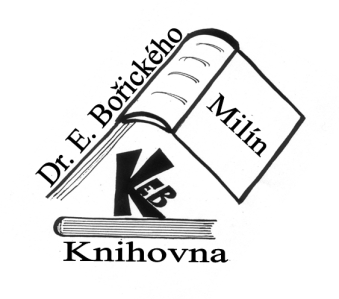 							knihami 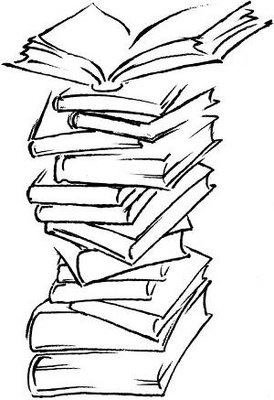  pátek 25. listopadu 2022                          od 18 hodin v milínské knihovně (přízemí)Co nás při desátém setkání čeká:Promítání fotek z regionu (téma výstavba dálnice)Listování v kronikách + ,,odtajnění“ cechovního pečetidlaVýměna čtenářských tipůSkororadventní občerstveníPovídání u krbu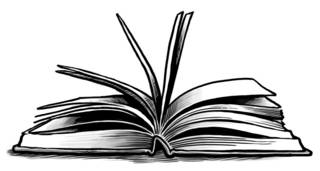 Pojďme se setkávat!Další setkání je plánováno na pátek 16. prosince 2022.                                                                                                                                                                                            